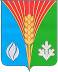 СОВЕТ ДЕПУТАТОВМуниципальное образование сельское поселение Ромашкинский сельсоветКурманаевского района Оренбургской области(четвертого созыва)РЕШЕНИЕ23.05.2022                                         			                              №  74с. РомашкиноО принятии имущества муниципальной собственности муниципального образования Курманаевский район Оренбургской области в собственность муниципального образования Ромашкинский сельсовет Курманаевского района Оренбургской области	На основании Федерального закона от 06.10.2003 г. №131 –ФЗ « Об общих принципах организации местного самоуправления в Российской Федерации», Устава муниципального образования Ромашкинский сельсовет Курманаевского района Оренбургской области, Совет депутатов решил:1.Принять имущество, муниципальной собственности муниципального образования Курманаевский район Оренбургской области в собственность муниципального образования Ромашкинский сельсовет Курманаевского района Оренбургской области согласно приложению.2.Контроль за исполнением настоящего решения возложить на постоянную комиссию по вопросам бюджетной, налоговой, финансовой политики, собственности и экономическим вопросам (председатель Мотина Т.В.).3.Решение вступает в силу со дня его подписания.Глава муниципального образования                                          С.А. ИвановаПредседатель Совета депутатов                                                  А.А. ВасильевРазослано: в дело, прокурору, районной администрацииПриложение к решению Совета депутатовмуниципального образования Ромашкинский сельсоветот 23.05.2022 г. № 74Перечень имущества муниципальной собственности муниципального образования Курманаевский район Оренбургской области принимаемого в муниципальную собственность муниципального образования Ромашкинский сельсовет Курманаевского района Оренбургской области№п/пНаименованиеимуществаБалансовая стоимостьАмортизацияГод ввода в эксплуатациюДокумент основание1Многофункциональное устройство (МФУ) Canon i-SENSYS MF301027000,0027000,0002.03.2022Решение Совета депутатов МО Курманаевский район № 68 от 22.04.2022